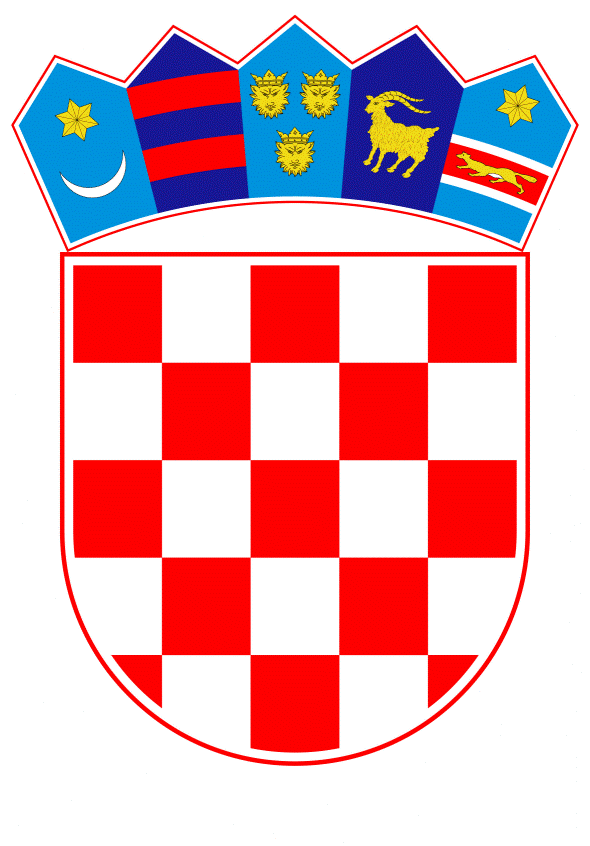 VLADA REPUBLIKE HRVATSKEZagreb, 14. studenoga 2019.______________________________________________________________________________________________________________________________________________________________________________________________________________________________	Banski dvori | Trg Sv. Marka 2  | 10000 Zagreb | tel. 01 4569 222 | vlada.gov.hrPRIJEDLOGNa temelju članka 31. stavka 3. Zakona o Vladi Republike Hrvatske (Narodne novine, br. 150/11, 119/14, 93/16 i 116/18), a u vezi s točkom II. Odluke o donošenju Akcijskog plana za 2017. i 2018. godinu uz Strategiju suzbijanja korupcije za razdoblje od 2015. do 2020. godine (Narodne novine, broj 60/17), Vlada Republike Hrvatske je na sjednici održanoj _____________2019. godine donijelaZ A K L J U Č A K 1.	Prihvaća se Izvješće o provedbi Akcijskog plana za 2017. i 2018. godinu uz Strategiju suzbijanja korupcije za razdoblje od 2015. do 2020. godine, koje je Vladi Republike Hrvatske dostavilo Ministarstvo pravosuđa aktom, klase: 740-02/17-01/16, urbroja: 514-07-03/3-19-59, od 29. listopada 2019. godine.2.	Zadužuje se Ministarstvo pravosuđa da, na odgovarajući način, izvijesti Nacionalno vijeće za praćenje provedbe Strategije suzbijanja korupcije o Izvješću iz točke I. ovoga Zaključka.Klasa:Urbroj:Zagreb,       PREDSJEDNIKmr. sc. Andrej PlenkovićOBRAZLOŽENJESukladno II. točci Odluke o donošenju Akcijskog plana za 2017. i 2018. godinu uz Strategiju suzbijanja korupcije za razdoblje od 2015. do 2020. godine („Narodne novine“, broj 60/17), Savjet za sprječavanje korupcije zadužen je da Vladu Republike Hrvatske jednom godišnje izvijesti o statusu provedbe aktualnog predmetnog provedbenog dokumenta uz Strategiju suzbijanja korupcije za razdoblje od 2015. do 2020. godine.U okviru praćenja provedbe predmetnog dokumenta Ministarstvo pravosuđa zatražilo je očitovanje o poduzetim koracima od nositelja provedbe aktivnosti Akcijskog plana. Na temelju zaprimljenih očitovanja tijela javne vlasti koja sudjeluju u provedbi izrađen je prijedlog Izvješća o provedbi aktivnosti Akcijskog plana za 2017. i 2018. godinu uz Strategiju suzbijanja korupcije za razdoblje od 2015. do 2020. godine.Akcijskim planom za 2017. i 2018. godinu uz Strategiju suzbijanja korupcije za razdoblje od 2015. do 2020. godine, planirana je provedba ukupno 126 aktivnosti koje su nadležna tijela, odnosno, nositelji aktivnosti u obvezi provesti. Sukladno predmetnom Izvješću stanje provedenosti je sljedeće: provedeno - 86 aktivnosti, djelomično provedeno - 19 aktivnosti, nije provedeno - 21 aktivnosti. Shodno tome, stanje provedenih i djelomično provedenih aktivnosti predmetnog Akcijskog plana iznosi 83% (68% provedeno, 15% djelomično provedeno) dok je 17% neprevedenih aktivnosti.Predlagatelj:Ministarstvo pravosuđaPredmet:Izvješće o provedbi Akcijskog plana za 2017. i 2018. godinu uz Strategiju suzbijanja korupcije za razdoblje od 2015. do 2020. godine 